 

40 Main St., Cortland NY 13045

A regular meeting of Cortland County Industrial Development Agency was convened in public session on Monday, February 8, at 12:00 o'clock p.m., local time via the online web-based Zoom video and audio conference platform in accordance with Executive Order No. 202.1 issued by the Governor of the State of New York on March 12, 2020 as thereafter extended.
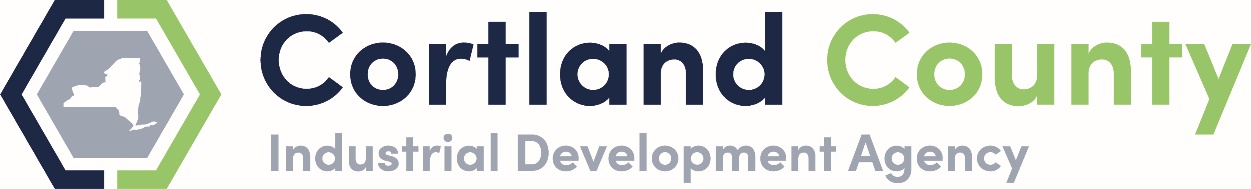 Roll call was taken, and a quorum was present:Mike McMahon, ChairKathleen Burke, MemberJohanna Ames, MemberClint Brooks, MemberJohn O. Reagan, Member
Staff:Garry VanGorder, Executive director, CEO
Karen Niday, CFO

John Sidd, counsel to the IDA
Guests
Jamie Yaman, 83-85 Main St. 
Minutes
Monday, January 11, 2021Chairman Mike McMahon made a motion to accept the minutes from the agency’s Monday, January 11 2021 meeting. The motion was seconded by Mr. Reagan. All in favor. 

New Business
Mr. VanGorder outlined for the board a request by local developers Steve Franco and Jaime Yaman to extend a sales tax benefit for the building renovation project at 83-85 Main Street in the city of Cortland. Mr. Yaman explained that while the project is moving forward, it was delayed by COVID as well as some unexpected structural issues that had to be addressed. Mr. Sidd pointed out that the extension, which is requested for six months, does not impact the financial terms of the deal. Mr. McMahon made the motion to approve the extension request, which was seconded by Ms. Ames. All were in favor.The board was also asked to consider an extension of sales tax benefits helping to underwrite the rehabilitation of Creamery Hills, a senior living facility and senior community center in the town of Harford. Mr. VanGorder explained that the pandemic delayed the start of this project as well. The extension is to December 2022. Mr. McMahon made the motion to approve, seconded by Mr. Reagan. All were in favor.
Acquisition/Disposition ReportMs. Niday summarize the report, and there were no questions or concerns. Mr. McMahon made the motion to approve, seconded by Ms. Ames. All were in favor.Investment Report
Ms. Niday summarized the report for the board. There were no questions. Mr. McMahon made the motion to approve, seconded by Ms. Burke. All were in favor.Financial Report
Ms. Niday offered the financial report and there were no comments, questions, or concerns.

Director’s Report
Mr. VanGorder summarized for the board latest developments with a variety of county solar projects, the proposed 5MW project in the town of Cortlandville, a proposed development on Blue Creek Road in the town of Cortlandville, a potential solar development project at Noss Park in the city of Cortland, and the proposed 90MW project for the towns of Cortlandville, Homer, and Solon.Mr. McMahon made a motion to adjourn at 12:24 p.m. Motion seconded by Mr. Reagan. All in favor.